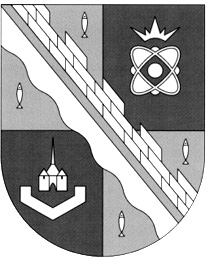 администрация МУНИЦИПАЛЬНОГО ОБРАЗОВАНИЯ                                        СОСНОВОБОРСКИЙ ГОРОДСКОЙ ОКРУГ  ЛЕНИНГРАДСКОЙ ОБЛАСТИКОМИТЕТ ФИНАНСОВРАСПОРЯЖЕНИЕот 29.12.2020 № 35-рО внесении изменений в распоряжение от 27.02.2019 № 9-р«Об исполнения комитетом финансов Сосновоборскогогородского округа бюджетных полномочий главногоадминистратора (администратора) доходов бюджетаСосновоборского городского округа»В соответствии с федеральным законом от 27.12.2019 N 479-ФЗ «О внесении изменений в Бюджетный кодекс Российской Федерации в части казначейского обслуживания и системы казначейских платежей»: Внести изменения в распоряжение комитета финансов Сосновоборского городского округа от 27.02.2019 № 9-р «Об утверждении Порядка исполнения комитетом финансов Сосновоборского городского округа бюджетных полномочий главного администратора (администратора) доходов бюджета Сосновоборского городского округа» (далее - Порядок): Пункт 2 Порядка изложить в новой редакции:«2. Настоящий порядок разработан в соответствии с действующим законодательством Российской Федерации, приказами Министерства финансов Российской Федерации и Казначейства России.»;В абзаце 1 пункта 2.3. Порядка фразы:1.2.1. «40201 «Средства бюджетов субъектов Российской Федерации» заменить на «единый счёт бюджета»; «счет органа Федерального казначейства 40101» заменить на «казначейский счет для осуществления и отражения операций по учету и распределению поступлений».2. Настоящее распоряжение вступает в силу с 01.01.2021.3. Контроль за исполнением настоящего распоряжения оставляю за собой.Председатель комитета финансов						О.Г. КозловскаяУварова Ирина Павловна(81369) 29960Отдел казначейского исполнения бюджета